UI Health Clinic Directory1801 W. Taylor St. (unless noted by *)Allergy/Lung/Pulmonary Clinic1st Fl. 1C			312-996-3300Arthritis/Kidney Clinic3rd Fl. 3D		312-413-5569Audiology Division-Hearing/Speech Clinic*1855 W. Taylor, B46	312-996-6522Cardiology/ Heart Center3rd Fl. 3C 			312-996-6480Center for Women’s Health Clinic Obstetrics & Gynecology, Midwives4th Fl. 4C			312-413-7500Ultrasound			312-996-8737Children & Adolescent Clinic2nd Fl. 2E			312-996-7416College of Dentistry-Dental Clinic*801 S. Paulina			312-996-7555Colorectal Surgery 3rd FL 3F			312 996 2061 
 				or 5-4300Dermatology Clinic3rd Fl. 3E			312-996-8666Digestive/GI 3rd Fl. 3C			312-996-3800Ear Nose & Throat Clinic*1855 W. Taylor Rm. 387			312-996-6553/6554Family Medicine Clinic*722 W. Maxwell St		312-996-2901*1713 S. Ashland Ave		312-996-2901General/Internal Medicine Clinic3rd Fl. 3A			312-355-1700    Primary Care Plus, 3AA		312- 996-5750Infectious Disease Clinic3rd Fl. 3C			312-996-8337IVF/Infertility Clinic4th Fl. 4A			312-355-2634Laboratory (Outpatient)4th Fl. 4B			312-355-3002Liver Clinic1st Fl. 1B			312-996-7598Mile Square Health Center*1220 S. Wood St		312-996-2000Neurology/Pain/Rehab/EMG/EEG4th Fl. 4E			312-355-0510Psychiatry & Neuropsychiatry (NPI)*912 S. Wood St. 1st Fl		312-996-2200
Child Psychiatry		312-996-7723*1747 W Roosevelt Rd, Ste 160Nutrition & Wellness/Endocrinology1st Fl. 1C			312-413-3631Oncology Care Center/Bone Marrow Clinic1st Fl. 1E			312-355-1625Ophthalmology Center*1855 W. Taylor Rm. 145	312-996-6562Orthopedics Clinic2nd Fl. 2A			312-996-1300Podiatry Clinic2nd Fl. 2A			312-996-1300Outpatient RadiologyContact for CT/Mammo/US/MRI/PET/Nuclear Med/ Vascular Colonoscopy/EGD2nd. Fl. 2C			312-413-4900/4400*1740 W. Taylor St., Rm 2600Interventional Radiology*1740 W. Taylor St., Rm 2600	312-413-3737312-996-0241Physical/Occupational Therapy2nd Fl. 2C              		312-355-4394*711 W. Maxwell St.         	312-355-2626Radiation Oncology ClinicRm. C400               		312-996-3630 or 312-996-3631Scheck & SiressDurable Medical Equipment*2240 W. Ogden Ave. Chicago    312-312-2141           Sleep Center/Sleep Lab*2242 W. Harrison, Rm. 104	312-996-7708Sports Medicine Clinic *839 W. Roosevelt Rd.		312-355-4404Surgery Clinic3rd Fl. 3F			312-355-4300UI Health Urgent Care *1220 S. Wood St, 1st FlUrology*1220 S. Wood St, 2nd Fl	312-996-2779*900 N. Michigan                           312-440-5127
Pediatric Urology 		312 996-6378   2nd Fl, 2EUI Health Accessing Specialty Care and Advanced ImagingMost Insurances (Not Humana Medicare HMO or United Healthcare HMO)Specialty CareUIC patients who require evaluation by a specialist should obtain an ORDER for specialty care from their Primary Care Provider (PCP)  prior to scheduling the specialty appointment. Specialty care accessed without an order from the PCP may not be covered by insurance. This may result in a bill to the patient.A specialist is not authorized to send you directly to another specialty clinic. If additional consultation or services are needed, it must be approved by your PCP. A REFERRAL (or prior authorization/precertification)  involves an approval process by the insurance company. It is generally not needed to see a specialist within the UIH system.  Even if a referral is needed, the patient can be scheduled with the specialty clinic before a referral is in place. However, it is the responsibility of the patient to ensure that the referral process is complete at the time of the consultation in order to avoid charges. Advanced Imaging & Authorization for ProceduresAdvanced imaging (MRI, CT etc.) ordered by a specialist or PCP  will require a referral.  Procedures ordered by the specialist will need a referral.   The referral process takes 3-5 days unless the care has been determined to be medically urgent/emergent.Please check the referral status for services that require a referral prior to your scheduled appointment by calling 312-996-2901.If you have additional questions regarding benefits and/or authorized services please contact your insurance company directly.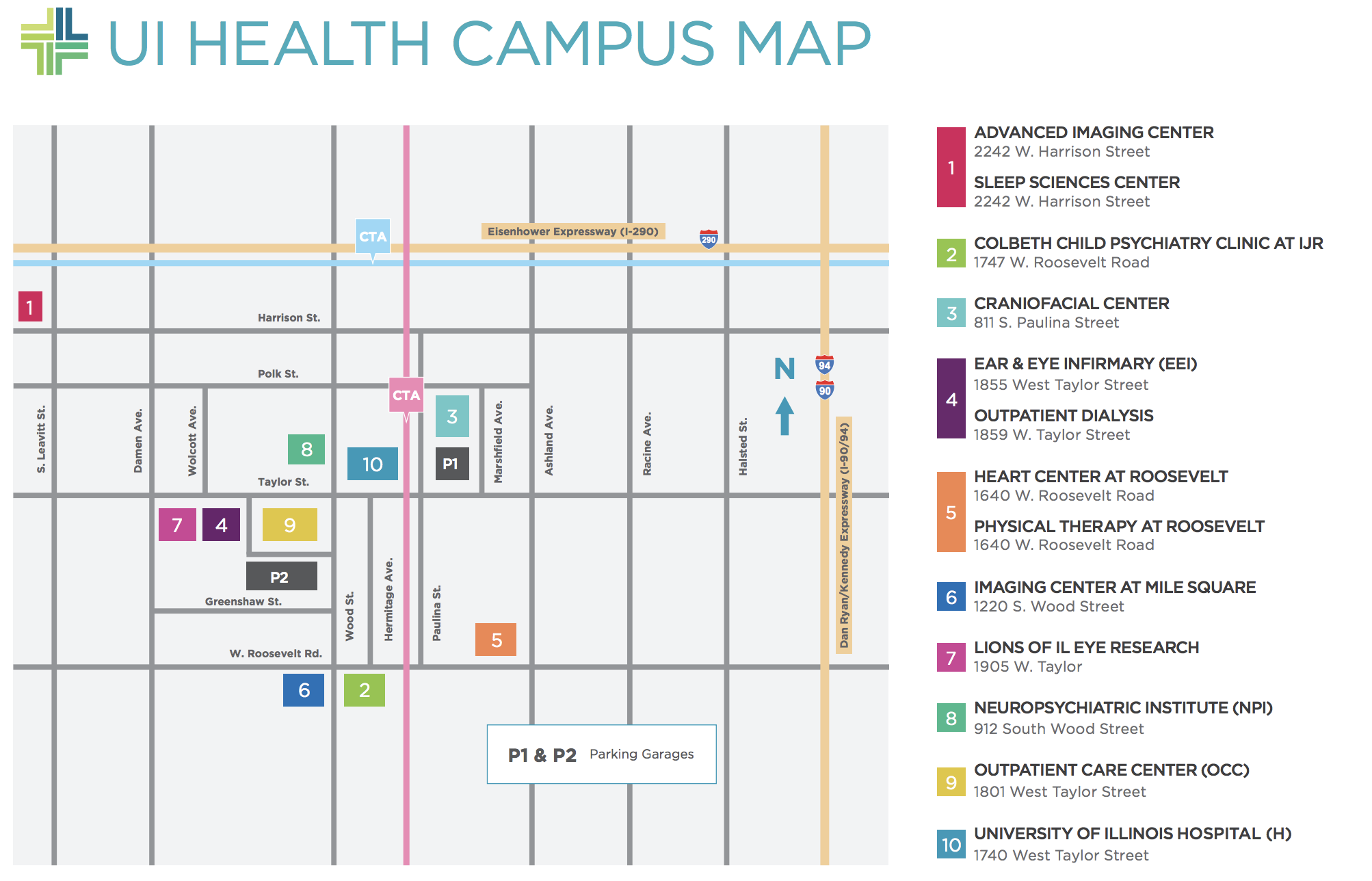 